ÅSMF 90-år - InformationsbrevEdward Furbacken <edward.furbacken@gmail.com>30 september 2016 11:12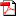 